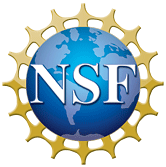 Science:  Becoming the MessengerA communications skill-building workshop brought to you by the National Science FoundationKnoxville, TennesseeNovember 7, 2012		  ******DRAFT*****		     7:30 a.m.	Breakfast and registration 8:00 - 8:15 	WelcomeSusan Mason, NSF8:15 – 8:30	The Power of CommunicationsDan Agan8:30 – 8:45	The Workshop “Morning Show” Chris Mooney and special guests8:45 – 9:30	How  Scweet It Is (Getting started with Twitter) laptop/tablet requiredChris Mooney9:30 – 10:15	Creating & Distilling Your MessageDan AganChris MooneyJoe Schreiber10:15 – 10:30	Break10:30 – noon	Creating & Distilling Your Message (continued)12:00 – 12:45	Lunch12:45 – 1:00	Remarks from EPSCoR NSF EPSCoRTennessee EPSCoR 1:00 – 3:00	Information Partners Breakout Session – for Public Information Officers communicating on behalf of institutions & universities  1:00 – 2:00	A Hitchhiker’s Guide to Public Presentations  Dan Agan 2:00- 3:00     Working with Messages – working session Dan AganChris MooneyJoe Schreiber   3:00 – 3:15	Break3:15  – 4:45     Video Boot Camp: Tell Your Story on Camera laptop/tablet required Joe Schreiber4:45 -  5:30      I Am New Media (And So Can You!) laptop/tablet required Chris Mooney  5:30 – 5:45     The Workshop “Morning Show” – Revisited Chris Mooney5:45 – 6:00	Complete Evaluation Forms 		Presentation of Certificates